Схема №1 в соответствии с картой градостроительного зонирования с.Юсьва ПЗЗ Юсьвинского сельского поселения                  			       	До изменений 						          После изменений               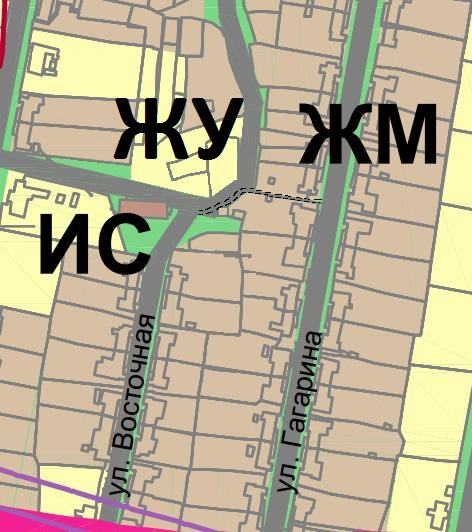 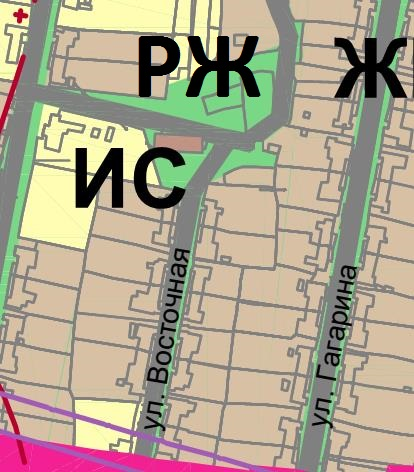 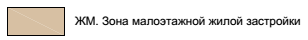 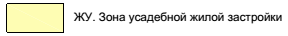 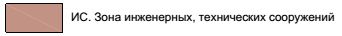 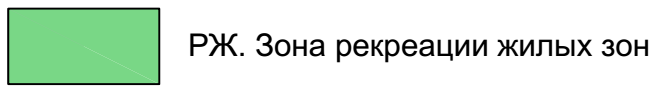 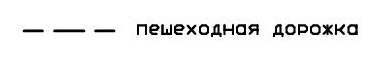 